									                                                                                                               Uva Wellassa University	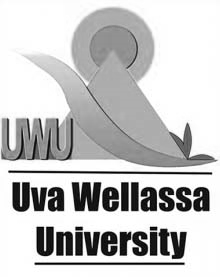 Faculty of Animal Science and Export AgricultureInternal Quality Assurance Cell (IQAC)PEER OBSERVATION FORM FOR LECTURERSObservee and the Department: …………………………………………………………………………..Observer and the Department: …………………………………………………………………………..Course Title and Code: ………………………………………………………………………………….Nature of the Session: Theory/Practical/Student Centered Learning ActivityDate: ……………………………… Time: From…………………………….. To……………………This exercise is aimed at improving teaching quality of academics in the Faculty of Animal Science and Export Agriculture. The success of the process mainly depends on the mutual understanding between observee and observer. This should not be considered as an evaluation or a fault finding process. The results of this exercise cannot be published or use for any purpose without proper approval of the two academics involved. After the exercise is completed it should be informed to the Head of the Department of the observee. The Observer should indicate under section 8 below, any factors or circumstances beyond the control of the teacher which precluded or affected the demonstration or observation of desirable qualities given in this form. Additional comments on each section can be included in the space provided.Signature :………………………………………………………(Observer)Signature :………………………………………………………(Observee – for acceptance of comments)TopicExcellentGoodSatisfactoryPoorPoorCan not Comment/ NA1. Instructional Method1. Instructional Method1. Instructional Method1. Instructional Method1. Instructional Method1. Instructional Method1. Instructional Method• Appropriateness of instructional method to achieve the objectivesComments:Comments:Comments:Comments:Comments:Comments:Comments:2. Delivery2. Delivery2. Delivery2. Delivery2. Delivery2. Delivery2. Delivery• Engagement (strategy adopted to start the lecture)• Evidence of preparations prior to the lecture• Definition of goals• Clarity of lecture• Audibility of lecture• Visibility of presentation material• Techniques adopted to maintain interest and reduce strain• Pace of lecture• Emphasis of key points• Summary and what next• Direction towards references and homeworkComments:Comments:Comments:Comments:Comments:Comments:Comments:3. Sequence of Lecture• Structure of lesson• Flow of lessonComments:Comments:Comments:Comments:Comments:Comments:Comments:TopicExcellentGoodSatisfactoryPoorPoorCan not Comment/ NA4. Instructional Media (Teaching Aids)• Use of instructional materials• Quality of instructional materialsComments:Comments:Comments:Comments:Comments:Comments:Comments:5. Content• Accuracy of contents• Relevance of material being presented• Understanding of student needs• Effective use of timeComments:Comments:Comments:Comments:Comments:Comments:Comments:6. Personal Qualities• Enthusiasm • Confidence• Disciplines • Creativity Comments:Comments:Comments:Comments:Comments:Comments:Comments:TopicExcellentGoodSatisfactorySatisfactoryPoorCan not Comment/ NA7. Relationship with Students• Eye contact• Equal treatment to students• Interaction with students (student –lecturer) • Response to questions• Initiation & management of discussions• Response to student contributions• Prior knowledge and understanding of the target audienceComments:Comments:Comments:Comments:Comments:Comments:Comments:8. Student Centered Learning (Group Presentations of students etc.)8. Student Centered Learning (Group Presentations of students etc.)8. Student Centered Learning (Group Presentations of students etc.)8. Student Centered Learning (Group Presentations of students etc.)8. Student Centered Learning (Group Presentations of students etc.)8. Student Centered Learning (Group Presentations of students etc.)8. Student Centered Learning (Group Presentations of students etc.)Participation of studentsStudents have chance to ask questions for clarificationsEngagement  of the Lecturer (giving feedback to students)Mechanism to identify points need to discuss furtherTools used for the preparation of student centered learning activitySummary of the sessionComments:Comments:Comments:Comments:Comments:Comments:Comments:9. General Comments9. General Comments9. General Comments9. General Comments9. General Comments9. General Comments9. General Comments